Mid-Coast Water Planning Partnership 
Coordinating Committee
Meeting Minutes
December 10, 2020, 9:00 – 10:00 am
Meeting Attendance:

Mid-Coast Coordinating CommitteeHarmony Burright – OWRDAdam Denlinger – Seal Rock Water DistrictAlan Fujishin – Gibson FarmsKaety Jacobson – Lincoln City
Chris Janigo – City of Newport		
Penelope Kaczmarek – Coastal Resident
David Rupp – Oregon State University
Alexandria Scott – Local Planning CoordinatorPaul Schutyema – Lincoln County Economic Development AllianceStan van de Wetering – Confederated Tribes of Siletz Indians of OregonConsulting Project Team Sam Chan – Oregon Sea GrantLisa DeBruyckere – Creative Resource Strategies, LLCLisa Gaines – Institute for Natural ResourcesDerek Godwin – Oregon State University Extension ServicesMarc Rempel – Oregon State LibraryJanine Salwasser – Institute for Natural Resources (Oregon Explorer)Meeting SummaryProject Team November Progress Report, Partnership Newsletter The Coordinating Committee was given an opportunity to provide any comments on the Project Team’s November Progress Report and November Partnership newsletter. Water Report – Institute for Natural ResourcesJanine Salwasser shared the draft template for the water report, and there was discussion about key next steps, which included sharing the document in Box and asking people to comment on categories they considered priorities to incorporate into the water report.Informed Consent Model
The project team shared the informed consent model for governance and decision making, and recommended that charter language be changed to reflect language used in the informed consent model. The Project Team was tasked with providing that suggested language to the Coordinating Committee.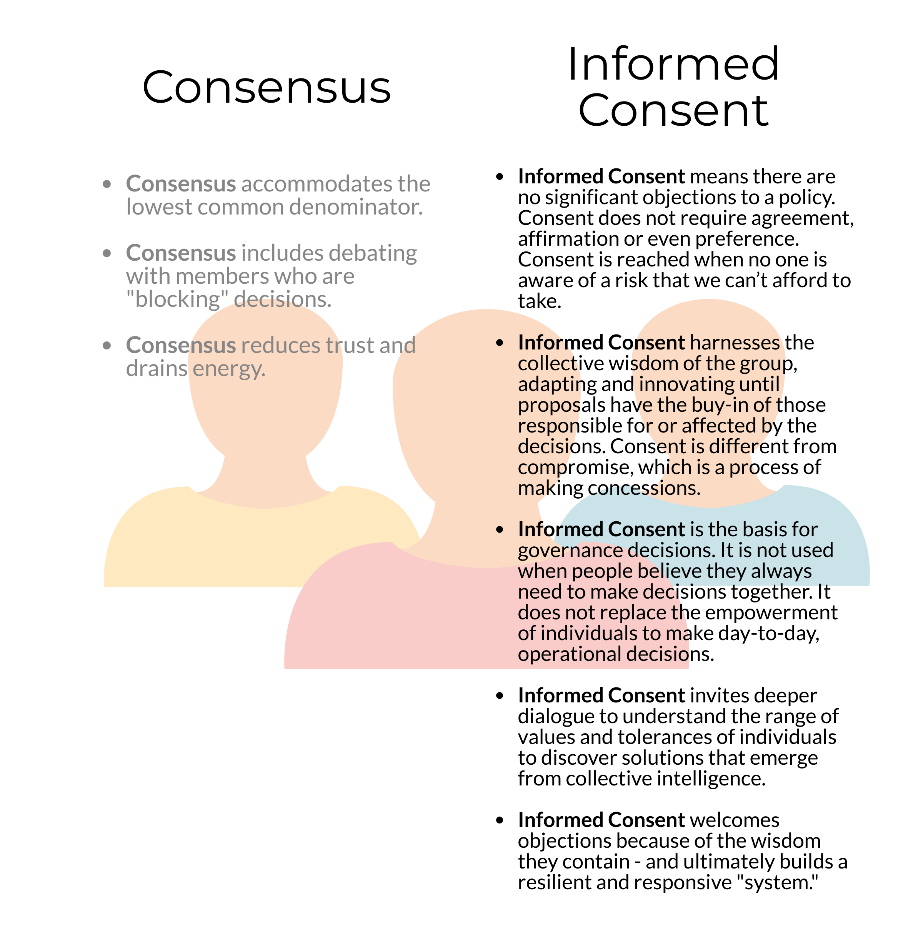 Charter SignatoriesThe Project Team shared the list of individuals and organizations that affirmed their desire to be charter signatories to the Partnership. Of these 30 individuals, 29 agreed to participate in the January and February strategy development meetings. It was noted that Alexandria would reach out to signatories that originally signed the charter and affirm their interest and participation. The Project Team was also asked to ensure the original signatories to the charter and Partnership be retained on the website for historical accuracy.Lisa DeBruyckere will be distributing the dates and Outlook announcements for the January and February strategy development meetings by close of business tomorrow.Draft Action Plan TablesThe Project Team walked through the process they will use in January and February to develop draft strategies – the process was included in the monthly newsletter to the partnership.Next MeetingThe next meeting of the Coordinating Committee is January 14, 2021 from 9am-10am.DonAndreOregon Coast Community Forest AssociationJeanneAnstineNewport Community GardensCaylinBarterWild Salmon CenterDavidBayusJohnson Creek Water Services CompanyJenniferBeatheStarker Forests, Inc.ShannonBeaucaireCity of YachatsMikeBroiliMidCoast Watersheds CouncilHarmonyBurrightOWRDSuzannede SzoekeGSI Water Solutions, Inc.AdamDenlingerSeal Rock Water DistrictAlanFujishinGibson FarmsTimothyGrossCivil West Engineering Services, Inc.EvanHaydukMidCoast Watersheds CouncilJenHaydukLincoln Soil and Water Conservation DistrictChrisJanigoCity of NewportPenelope KaczmarekKaczmarekinterested citizenJay MacPhersonMacPhersonOregon Health AuthorityTim MillerLincoln County Farm BureauCinamonMoffettHatfield Marine Science CenterBillMontgomeryinterested citizenClarePaulCity of NewportLisaPhippsDLCDPaulRobertsonRobertson EnvironmentalMarkSaelensSaelwood LLCGregScottCity of YachatsBillie JoSmithInterested citizen.  (Former Toledo Mayor)JohnSpanglerOregon Fish and WildlifeMattThomasOregon Department of ForestryStanvan de WeteringConfederated Tribes of the Siletz Indians of OregonDavidWaltzOR DEQ, Nonpoint Source and Drinking H2O Protection ProgramsGeoffreyWilkieInterested citizen